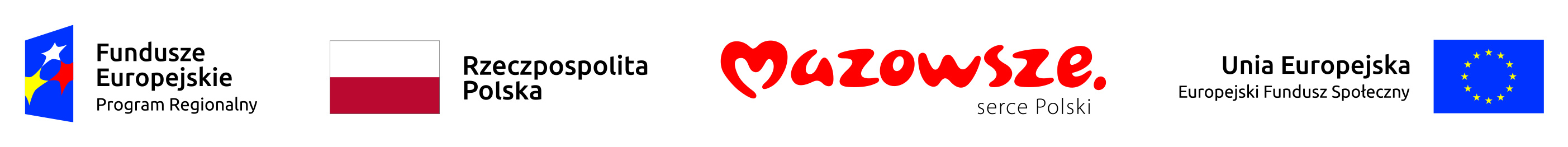 Załącznik nr 2Wykonawca :………………………………(pełna nazwa/firma, adres, w zależności od podmiotu: NIP/PESEL, KRS/CEiDG) 
reprezentowany przez:………………………………(imię, nazwisko, stanowisko/podstawa 
do reprezentacji)Oświadczenie WykonawcyNa potrzeby postępowania dotyczącego usługi w zakresie wsparcia uczestników projektu
 „Bliżej samodzielności-edycja II” realizowanego przez Powiatowe Centrum Pomocy Rodzinie w Kozienicach współfinansowanego ze środków Europejskiego Funduszu Społecznego w ramach Regionalnego Programu Operacyjnego Województwa Mazowieckiego na lata 2014-2020, Oś priorytetowa IX Wspieranie włączenia społecznego i walka z ubóstwem, Działanie 9.1 Aktywizacja społeczno-zawodowa osób wykluczonych 
i przeciwdziałanie wykluczeniu społecznemu. oświadczam, co następuje:INFORMACJA DOTYCZĄCA WYKONAWCY:Oświadczam, że spełniam warunki, o których mowa w pkt II.3 zaproszenia tj.:1) posiadam uprawnienia do wykonywania działalności i czynności objętych powyżej opisanym przedmiotem zamówienia.2) posiadam wiedzę i doświadczenie do wykonania zamówienia. 3) dysponuję odpowiednim potencjałem technicznym oraz osobamizdolnymi do wykonania zamówienia.…………….……., dnia ………….……. r.                 …………………………………………(miejscowość)								(podpis)INFORMACJA W ZWIĄZKU Z POLEGANIEM NA ZASOBACH INNYCH PODMIOTÓW: Oświadczam, że w celu wykazania spełniania warunków, o których mowa w pkt II.3.3) zaproszenia, w terminie wskazanym w ofercie dysponuję Ośrodkiem …………………………………………………..………………………………… (nazwa, adres ośrodka) zapewniającym dla 27 osób (+,-2 osoby) wyżywienie, bazę zabiegowo-relaksacyjną.…………….……., dnia ………….……. r.                 …………………………………………(miejscowość)								(podpis)OŚWIADCZENIE DOTYCZĄCE PODANYCH INFORMACJI:Oświadczam, że wszystkie informacje podane w powyższym dokumencie są aktualne 
i zgodne z prawdą.…………….……., dnia ………….……. r.                 …………………………………………(miejscowość)								(podpis)